St.Aidan’s Primary School, Language and Communication Support Centre & Nursery Class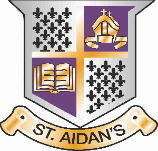 School Improvement Plan2018/2019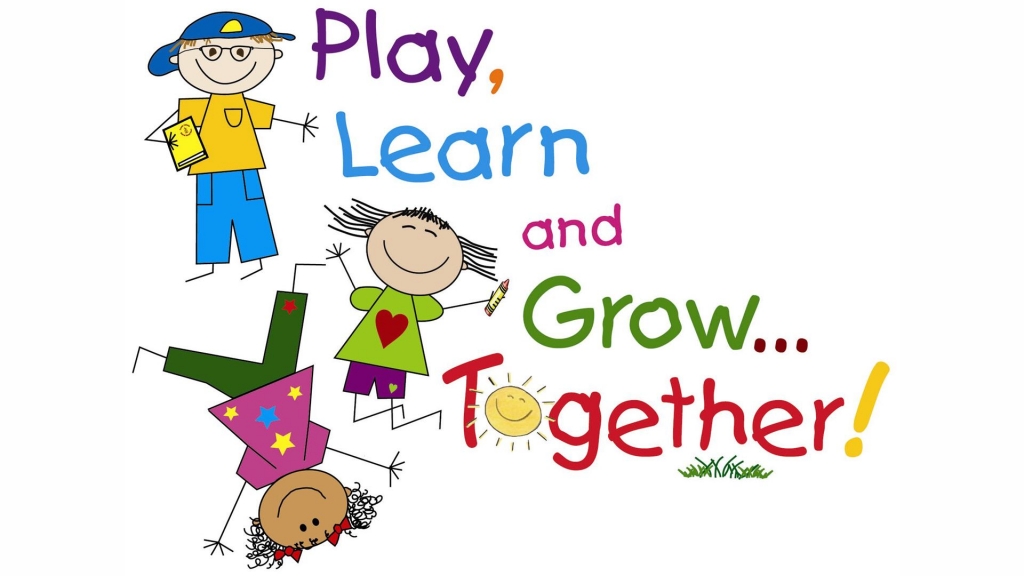 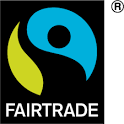 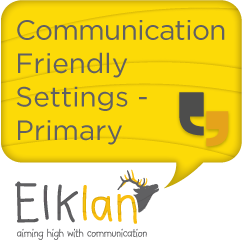 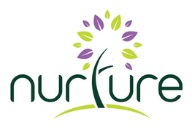 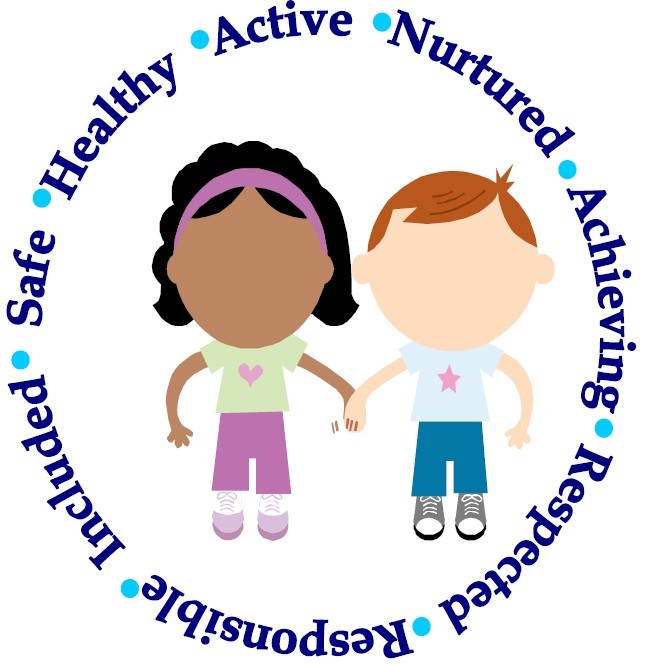 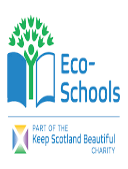 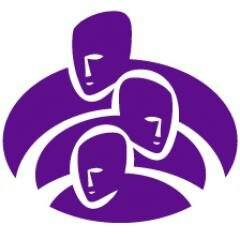 